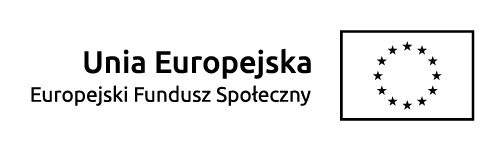 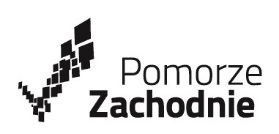 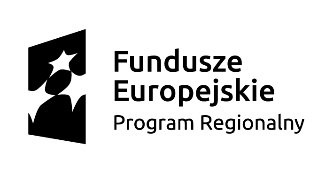 BZP-6.271.1.60.2020.APTytuł postępowania: Dostawa pomocy dydaktycznych do koszalińskich szkół zawodowych w ramach projektów współfinansowanych ze środków Europejskiego Funduszu Społecznego w ramach Regionalnego Programu Operacyjnego Województwa Zachodniopomorskiego na lata 2014-2020                                  w podziale na dwa zadania: Zadanie nr 1 - Dostawa pomocy dydaktycznych do Zespołu Szkół nr 1 w Koszalinie w ramach projektu „Moją perspektywą – KWALIFIKACJE!"Zadanie nr 2 - Dostawa pomocy dydaktycznych do Zespołu Szkół nr 9 w Koszalinie w ramach projektu „Czas na ZAWODOWCA”INFORMACJE, ZGODNE Z ART. 86 UST. 5 USTAWY PRAWO ZAMÓWIEŃ PUBLICZNYCH (t.j. Dz.U. z 2019 r. poz. 1843 z późn. zm.), .), w związku                                z art. 90 ust. 1 ustawy z dnia 11 września 2019 r. – Przepisy wprowadzające ustawę – Prawo zamówień publicznych (Dz. U. z 2019 r., poz. 2020 z późn. zm.)Zamawiający zamierza przeznaczyć na sfinansowanie zamówienia kwotę w wysokości: Zadanie nr 1 - Dostawa pomocy dydaktycznych do Zespołu Szkół nr 1 w Koszalinie w ramach projektu „Moją perspektywą – KWALIFIKACJE!": 266 183,31 złZadanie nr 2 - Dostawa pomocy dydaktycznych do Zespołu Szkół nr 9 w Koszalinie w ramach projektu „Czas na ZAWODOWCA”: 81 044,00 złKoszalin, dnia 19.01.2021 r.												Z up. Prezydenta Miasta   Sekretarz Miasta	Tomasz CzuczakUWAGA: Zgodnie z zapisami SIWZ Rozdział I pkt 6a. W CELU POTWIERDZENIA BRAKU PODSTAW WYKLUCZENIA WYKONAWCY Z UDZIAŁU W POSTĘPOWANIU Z POWODU OKOLICZNOŚCI, O KTÓREJ MOWA W ART. 24 UST. 1 PKT 23 USTAWY PZP  Wykonawca, w terminie 3 dni od dnia zamieszczenia na stronie internetowej informacji, o której mowa w art. 86 ust. 5 ustawy PZP, przekaże Zamawiającemu oświadczenie o przynależności lub braku przynależności do tej samej grupy kapitałowej, o której mowa w art. 24 ust. 1 pkt 23 ustawy PZP. Wraz ze złożeniem oświadczenia, Wykonawca może przedstawić dokumenty bądź informacje potwierdzające, że powiązania z innym Wykonawcą nie prowadzą do zakłócenia konkurencji w postępowaniu o udzielenie zamówienia.Wzór ww.  Oświadczenia stanowi załącznik do niniejszej informacji.Numer ofertyNazwa (firma) 
i adres WykonawcyCenaTermin wykonania zamówieniaOkres gwarancji i rękojmiWarunki płatności1Comp S.Aul. Jutrzenki 11602-230 WarszawaZadanie nr 1267 973,98 złZadanie nr 281 600,00 złZadanie nr 1do 28 dni od zawarcia umowyZadanie nr 2do 28 dni od zawarcia umowyZadanie nr 136 miesięcyZadanie nr 2- 36 miesięcy dla zestawów komputerowych- 24 miesiące dla drukarki 3D ze skanerem 3DZadanie nr 1 i Zadanie nr 2do 21 dni od daty otrzymania prawidłowo wystawionej faktury2CEZAR Cezary Machnio i Piotr Gębka Sp. z o.o.ul. Wolność 8 lok. 426-600 RadomZadanie nr 1302 653,25 złZadanie nr 2100 250,00 złZadanie nr 1do 28 dni od zawarcia umowyZadanie nr 2do 28 dni od zawarcia umowyZadanie nr 136 miesięcyZadanie nr 2- 36 miesięcy dla zestawów komputerowych- 24 miesiące dla drukarki 3D ze skanerem 3DZadanie nr 2 i zadanie nr 2do 21 dni od daty otrzymania prawidłowo wystawionej faktury